The World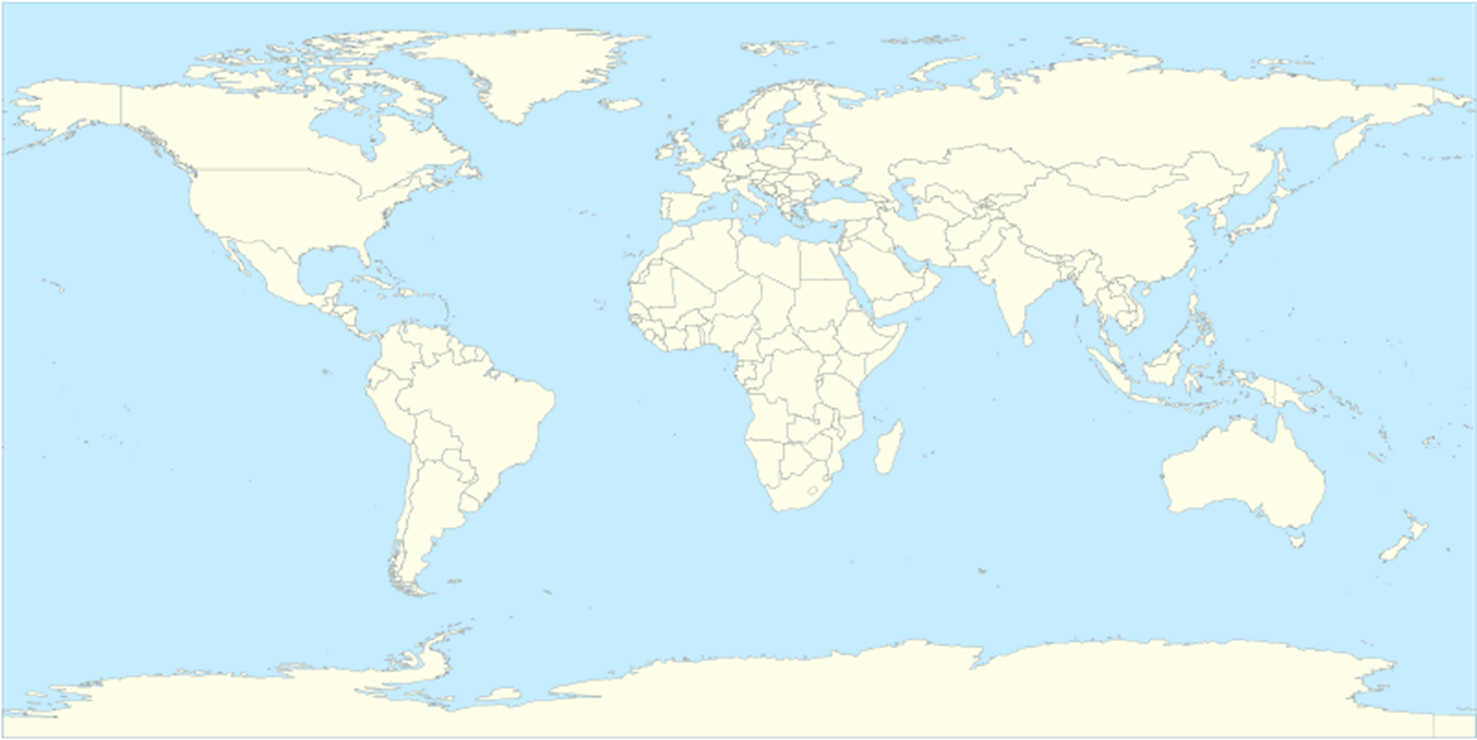 Map used courtesy Gringer, released into the public domain via Wikimedia Commons.